МБДОУ «Детский сад «Жемчужинка»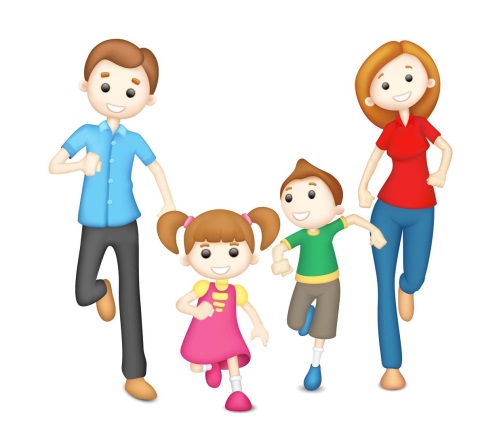  «Папа, мама,            я — спортивная семья»                                                       спортивное развлечение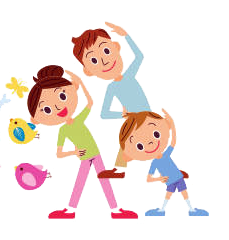 Руководитель ФИЗО: Шумкова О.В.Июль 2017г.Конспект спортивного развлечения«Папа, мама, я — спортивная семья»Цель: формирование у детей первоначальных основ по сохранению и укреплению здоровья.Задачи:-разнообразить формы с родителями. Укрепление связи взаимодействия "Детский сад-Семья";-воспитывать у детей любовь к родителям, чувство гордости за них;-учить радоваться победам и успехам;-дать возможность детям раскрыть свои спортивные способности;-формировать умение выполнять знакомые движения легко и свободно;-способствовать формированию положительных эмоций;-поощрять участие родителей и детей в совместных играх и физических упражнениях.Ход: Ведущий:Чтоб расти и закаляться,будем спортом заниматься,закаляйся детвора!В добрый час - физкульт "Ура".Сегодня у нас необычное соревнование, а семейное. На праздник "Семейные старты" приглашаются семьи. (всего 4 семьи). Под музыку входят родители и дети, болельщики хлопают в ладоши.  Ведущий: В наших соревнованиях участвуют две команды, и капитанов попросим представить свои команды.Попрошу вас построиться возле своих ориентирах. Начинаем наши состязания с разминки. А разминка будет такая, нужно передать флажок туда и обратно. Эстафета "Передача флажка". Ведущий: Хороши у нас участники. Следующая эстафета вместо палочки "конфета", а "конфета" не простая, а круглая.      2. Эстафета "Круглая конфета" (Ребенок бежит с мячиком в руках до ориентира и обратно. Мама, зажав мяч между коленей до ориентира и обратно. Папа, зажав мяч между щиколоток ног, как "кенгуру" прыгает до ориентира и обратно).Ведущий: Какие молодцы. Следующие испытание "Скачки".      3. Эстафета "Скачки" (Ребенок прыгает на двух ногах до ориентира и обратно. Мама - на одной ноге до ориентира и обратно. Папа - на четвереньках до ориентира и обратно. Ведущий: А теперь немного отдохнем, мы загадки вам прочтем. (Командам предлагается по - очереди отгадывать загадки).- На сметане я мешен, на окошке я стужен,Круглый бок, румяный бок,покатился. …………..- Хитрая плутовка,рыжая головка,Хвост пушистый-краса! Как зовут ее?. ……………..- Что за зверь лесной встал, как столбик, под соснойИ стоит среди травы- уши больше головы?.....................- Он в берлоге спит зимой под большущею сосной.А когда придет весна, просыпается от сна. ……………………..- Хожу в пушистой шубе, живу в густом лесу.В дупле на старом дубе орешки я грызу……………………… Ведущий: Молодцы наши участники все загадки отгадали. И следующая эстафета "Каракатица".        4. Эстафета "Каракатица" (Проползти по клеенке, на которой наклеены из цветной бумаги руки и ноги). Ведущий: А сейчас узнаем, знают ли наши участники виды спорта.- Я начну, а вы заканчивайтеДружно хором. (отвечайте).- Игра веселая - футбол, уже забили первый. (гол).- Вот разбежался быстро кто-то и без мяча влетел в. (ворота).- В здоровом теле- здоровый. (дух).- Воздух режет ловко-ловко, палка справа, слева палка,Ну а между них веревка. Это длинная... (скакалка)-Руки врозь, а ноги вместе.
Бег, потом прыжки на месте.
Рассчитались по порядку,
Вот и все — конец...
(зарядке) Ведущий: Великолепно справились с заданием. А сейчас приглашаем всех на танец "Веселые утята". (Общий танец команд и болельщиков). Ведущий: Немного отдохнули и пора продолжать наши соревнования.       5. Эстафета  «Семейный завтрак». Папа прыгает через обручи, садится на стульчик в конце полосы. Мама прыгает через обручи,  надевает на папу нагрудник, возвращается обратно. Ребенок бежит, чистит банан и кормит им папу, затем папа с ребенком убегают обратно.Ведущий: Какие молодцы! И следующая эстафета "Не замочи ноги".      6. Эстафета "Не замочи ноги". (Сначала дети переходят с одного прямоугольного коврика на другой, затем мама, папа до ориентира. Назад возвращаются бегом). Ведущий: Вот спасибо за вниманьеЗа задор и звонкий смехЗа азарт соревнованья, Обеспечивший успех.Вот настал момент прощанья,Будет краткой наша речьГоворим мы: «До свиданьяДо счастливых новых встреч!»На этом наши соревнования закончились и сейчас мы подведем  итоги. НАГРАЖДЕНИЕ УЧАСТНИКОВ (Грамота, медаль, конфета).